Сумська міська радаVІІ СКЛИКАННЯ LXIX СЕСІЯРІШЕННЯвід 26 лютого 2020 року № 6484-МРм. СумиРозглянувши звернення громадянки, надані документи, відповідно до протоколу засідання постійної комісії з питань архітектури, містобудування, регулювання земельних відносин, природокористування та екології Сумської міської ради від 16.01.2020 № 181, статей 12, 40, 118, 121, 122, частини 6 статті 186 Земельного кодексу України, статті 50 Закону України «Про землеустрій», частини третьої статті 15 Закону України «Про доступ до публічної інформації», пункту 34 частини першої статті 26 Закону України «Про місцеве самоврядування в Україні», Сумська міська рада  ВИРІШИЛА:Затвердити проект землеустрою щодо відведення земельної ділянки та надати Халенко Раїсі Панасівні у власність земельну ділянку за адресою:                         м. Суми, вул. Білопільський шлях, район Тепличний, кадастровий номер 5910136600:14:001:0042, площа 0,0042 га. Категорія та функціональне призначення земельної ділянки: землі житлової та громадської забудови для будівництва індивідуальних гаражів.Секретар Сумської міської ради                                                            А.В. БарановВиконавець: Михайлик Т.О.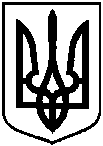 Про надання Халенко Раїсі Панасівні у власність земельної ділянки за адресою: м. Суми, вул. Білопільський шлях, район Тепличний